Н А К А З12.02.2015    				№ 24Про проведення ХІІІ міської олімпіади випускників школи І ступеня «Путівка в науку»На виконання основних заходів Комплексної програми розвитку освіти м. Харкова на 2011-2015 роки, з метою подальшого вдосконалення системи роботи з обдарованими дітьми, розвитку творчих здібностей учнів початкових класів, підвищення рівня викладання базових навчальних предметів у школі І ступеняНАКАЗУЮ:Затвердити:1.1. Умови проведення ХІІІ міської олімпіади випускників школи І ступеня «Путівка в науку» – далі Олімпіади (додаток 1).1.2. Склад оргкомітету Олімпіади (додаток 2).1.3. Склад журі Олімпіади (додаток 3).Оргкомітету Олімпіади:2.1. Провести Олімпіаду у два етапи: - І (районний) етап – березень 2015 року;- ІІ (міський) етап – 04 квітня 2015 року на базі Харківської спеціалізованої школи І-ІІІ ступенів № 17 Харківської міської ради Харківської області. 2.2. Здійснити нагородження переможців Олімпіади. 04.04.2015Науково-методичному педагогічному центру Департаменту освіти Харківської міської ради (Дулова А.С.) здійснити організаційно-методичне забезпечення проведення Олімпіади.Березень-квітень 2015 рокуВідділу бухгалтерського обліку та звітності (Коротка Л.В.):4.1. Підготувати та надати на затвердження кошторис витрат на організацію та проведення Олімпіади відповідно до Комплексної програми розвитку освіти м. Харкова на 2011-2015 роки в межах бюджетних призначень на зазначені цілі у 2015 році.До 18.03.20154.2. Забезпечити фінансування організації та проведення Олімпіади в межах затвердженого кошторису витрат.Управлінням освіти адміністрацій районів Харківської міської ради, керівникам навчальних закладів міського підпорядкування:5.1. Довести інформацію щодо проведення Олімпіади до педагогічних працівників та учнів підпорядкованих загальноосвітніх навчальних закладів.До 20.02.20155.2. Провести І (районний) етап Олімпіади згідно з Умовами проведення XІІІ міської олімпіади випускників школи І ступеня «Путівка в науку».До 20.03.20155.3. Надати до Науково-методичного педагогічного центру інформацію про проведення І (районного) етапу та заявку на участь школярів у ІІ (міському) етапі Олімпіади (додаток 4).До 25.03.20155.4. Сприяти участі переможців І (районного) етапу у ІІ (міському) етапі Олімпіади.04.04.2015Директору Харківської спеціалізованої школи І-ІІІ ступенів № 17 Харківської міської ради Харківської області Касеко І.І., директору Центру дитячої та юнацької творчості № 3 Харківської міської ради Жиліній Л.В. створити умови для проведення ІІ (міського) етапу Олімпіади.04.04.2015Інженеру з інформаційно-методичного та технічного забезпечення Науково-методичного педагогічного центру Гостінніковій А.С. розмістити цей наказ на сайті Департаменту освіти. До 17.02.2015Контроль за виконанням цього наказу покласти на заступника директора Департаменту освіти Стецюру Т.П.Директор Департаменту освіти 				О.І. ДеменкоЗ наказом ознайомлені:Стецюра Т.П.Дулова А.С.Коротка Л.В.Касеко І.І.Жиліна Л.В.Гостіннікова А.С.Дулова А.С. 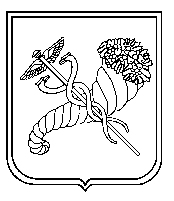 